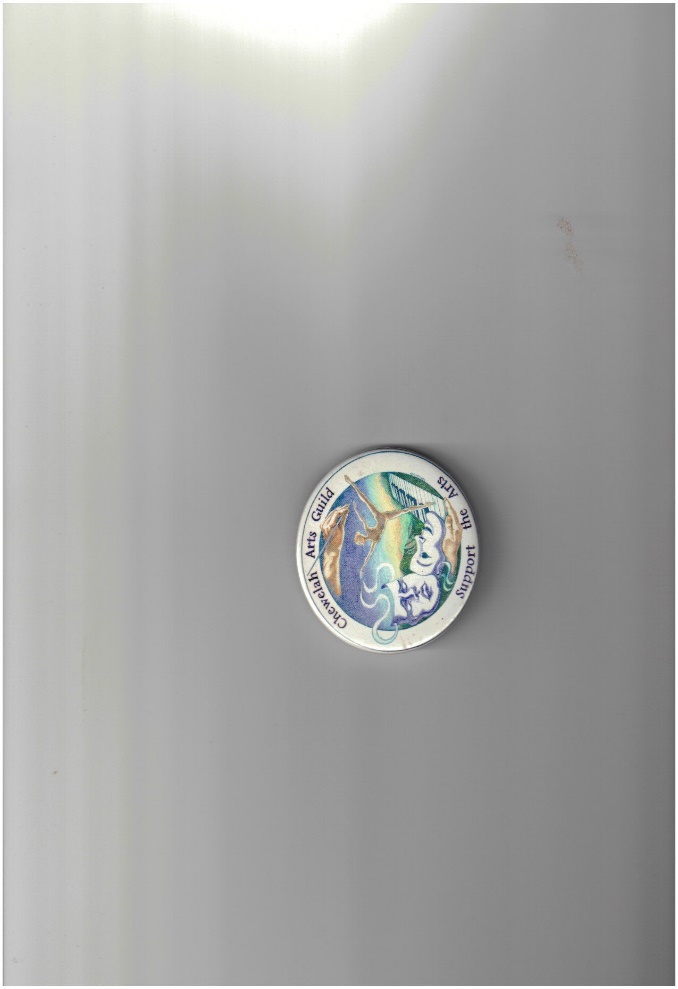 Chewelah Arts Guild MinutesMeeting at PACAMay 18, 20215:30 p.m.Meeting called to order by President Indigo Kennedy
MINUTES: The CAG April 20, 2021 Meeting Minutes: Geno Moved to accept the April  Minutes as written, Susanne Seconded, Motion carried.TREASURERS REPORT: No Report.CORRESPONDANCE : Received a generous $1,500 Donation to CAGUPCOMING/RECENT EVENTS, ACTIVITIES and REPORTS:Children’s Art Festival: Tom stated the committee received a $1,000 grant from the city. It has been advertised in the surrounding area. He also shared that Firemen will provide food. Tom asked for venue ideas and volunteers. Children’s Art Festival – July 17-18, 2021Senior Scholarship – Susanne Griepp shared the Senior Scholarship is awarded annually to a local graduating Senior. This year's award goes to two seniors: Serina Crossley, graduating from Mary Walker High School, who is planning to attend Spokane Community College; and to Mandolin Farneman, graduating from Paideia High School, who is planning to attend Spokane Falls Community College. Both young women have been young artists for years already. Serina submitted visual art works in her application portfolio, while Mandolin submitted one visual art piece and two recorded songs she wrote and sang, playing ukelele. (i am planning to call each of these young women in the next few days to let them know they've each been awarded a $750 scholarship.Gail's moved to approve $250 over the standard $500 Senior Scholarship Award since there are two recipients, Tom seconded, motion carried.OLD BUSINESS:Co-Op Marketplace open until end of June.Creative District Mural Installations coming soon.UPCOMING EVENTS:Children’s Art Festival – July 17-18, 2021Chewelah Arts Guild Meeting:– July 20, 2021 at 5:30 p.m. Meeting Adjourned at 6:30Respectfully, Anita Talbott, SecretaryMembers present, Indigo Kennedy, Tom Bristol, Gail Churape, Susanne Griepp, Leslie Kristenson, Traci Manley, Geno Ludwig, Kay Lupton and Anita Talbot